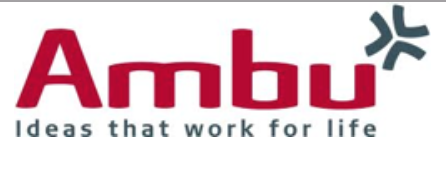 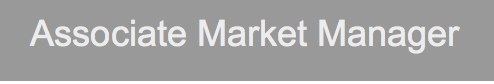 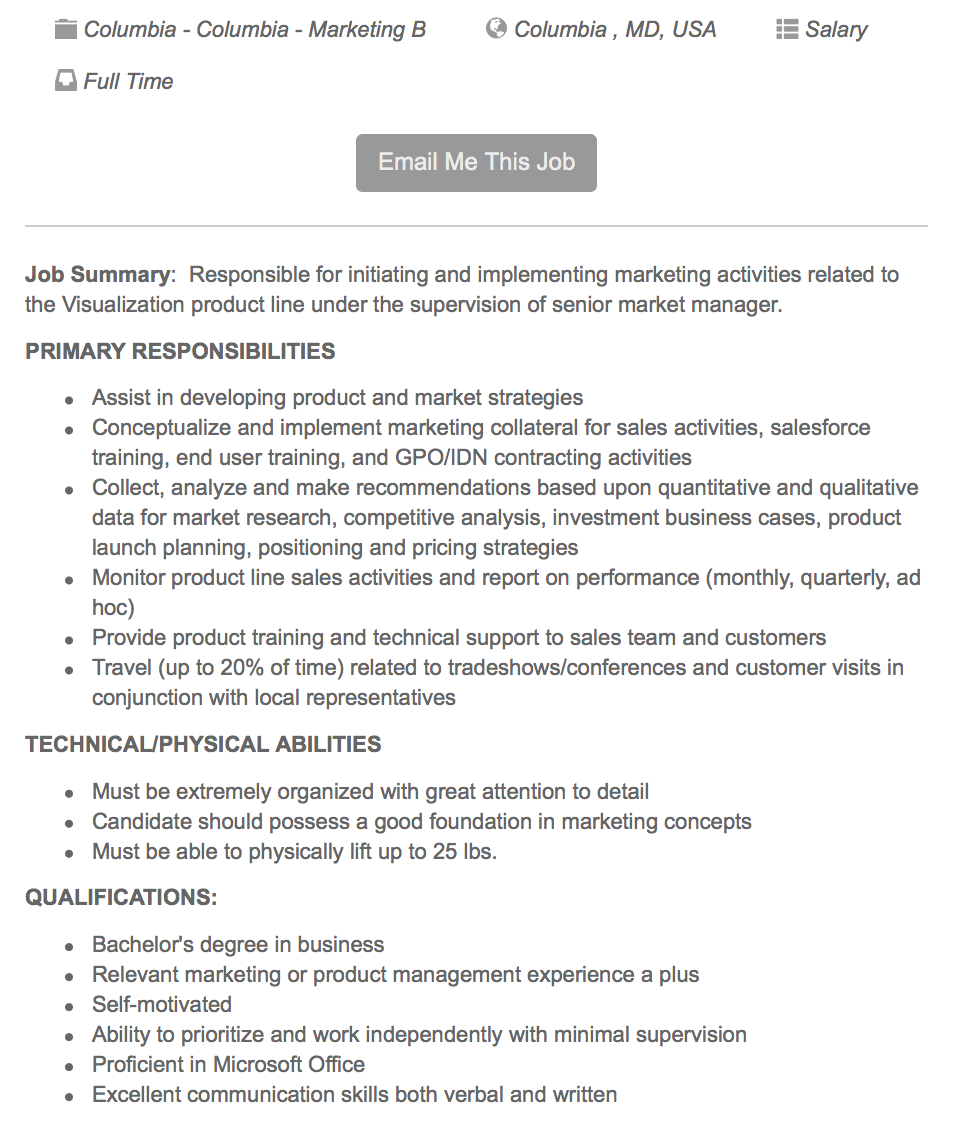 To apply go to:https://ambu.hirecentric.com/jobs/125557.html